基本步骤如下创建新的管理员，为它分配权限退出用新管理员登录，删除admin创建新的管理员通过web界面登录，进入到“系统/管理员/管理员”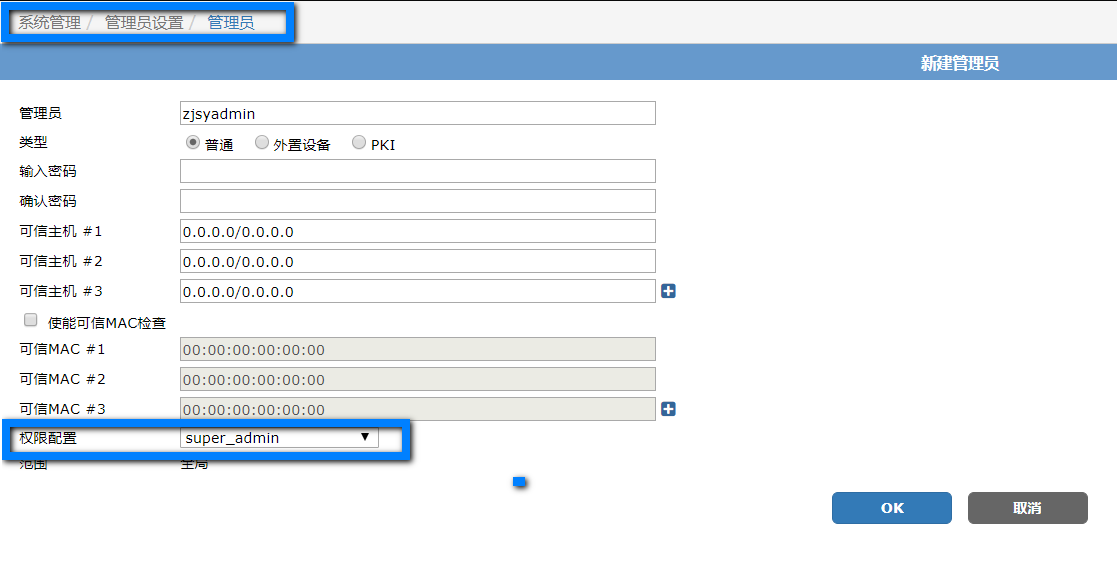 建议分配权限时，最好是super_admin，因为admin的权限就是super_admin。脚本命令，如果是vdom模式define globaldefine system adminedit zjsyadmin   set accprofile "super_admin"set password xxxxendend如果不是vdom模式define system adminedit zjsyadmin   set accprofile "super_admin"set password xxxxend用新管理员登录删除admin通过web界面登录，进入到“系统/管理员/管理员”，选中admin，然后删除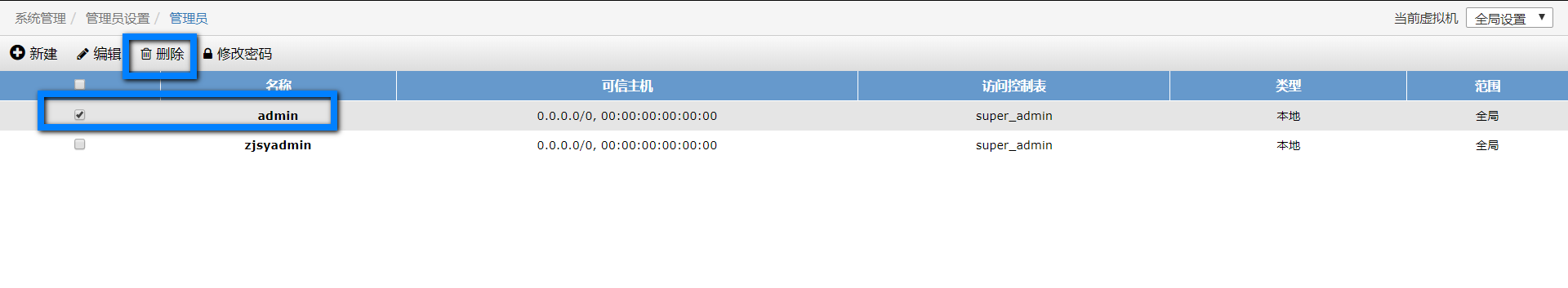 